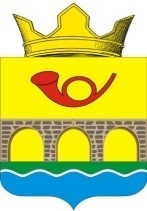 РОССИЙСКАЯ ФЕДЕРАЦИЯРОСТОВСКАЯ ОБЛАСТЬ НЕКЛИНОВСКИЙ РАЙОНАДМИНИСТРАЦИЯ САМБЕКСКОГО СЕЛЬСКОГО ПОСЕЛЕНИЯПОСТАНОВЛЕНИЕот    14.12.2015г                                                                                       № 119        с. СамбекВ соответствии с Федеральным законом от 05.04.2013 № 44-ФЗ «О контрактной системе в сфере закупок товаров, работ, услуг для обеспечения государственных и муниципальных нужд» и постановлением Правительства Российской Федерации от 18.05.2015 №476 «Об утверждении общих требований к порядку разработки и принятия правовых актов о нормировании в сфере закупок, содержанию указанных актов и обеспечению их исполнения» Администрация Самбекского сельского поселения постановляет:Утвердить требования к порядку разработки и принятия правовых актов о нормировании в сфере закупок, содержанию указанных актов и обеспечению их исполнения согласно приложению.Постановление вступает в силу со дня его официального опубликования, но не ранее 1 января 2016 г.Разместить постановление на официальном сайте Администрации Самбекского сельского поселения в информационно - телекоммуникационной сети «Интернет».Контроль за выполнением настоящего постановления  оставляю за собой. Глава  Самбекского сельского поселения                                                                                     М.А. Соболевский	Приложение	к постановлению	Администрации                                                                                                                           Самбекского	сельского поселения	от 14.12.15 г № 119ТРЕБОВАНИЯк порядку разработки и принятия правовых актов о нормировании в сфере закупок, содержанию указанных актов и обеспечению их исполнения1. Настоящие Требования определяют порядок разработки и принятия правовых актов о нормировании в сфере закупок для обеспечения Администрации Самбекского сельского поселения, содержанию, обеспечению исполнения следующих правовых актов: 1.1. Администрация Самбекского сельского поселения, утверждающая:правила определения нормативных затрат на обеспечение функций Администрации Самбекского сельского поселения, в том числе подведомственных  учреждений Администрации Самбекского сельского поселения;правила определения требований к закупаемым Администрацией Самбекского сельского поселения, в том числе подведомственными учреждениями Администрации Самбекского сельского поселения, отдельным видам товаров, работ, услуг (в том числе предельные цены товаров, работ, услуг);1.2. Администрация Самбекского сельского поселения, утверждающая:нормативные затраты на обеспечение функций Администрации Самбекского сельского поселения, (включая соответственно подведомственные учреждения Администрации Самбекского сельского поселения);требования к закупаемым Администрацией Самбекского сельского поселения, в том числе подведомственными учреждениями Администрации Самбекского сельского поселения, отдельным видам товаров, работ, услуг (в том числе предельные цены товаров, работ, услуг).2. Правовой акт, указанный:2.1. В абзаце втором подпункта 1.1 пункта 1 настоящих Требований, разрабатывается сектором экономики и финансов Администрации Самбекского сельского поселения совместно с подведомственными учреждениями в форме проекта постановления Администрации Самбекского сельского поселения.3. Правовые акты:3.1. Указанные в подпункте 1.1 пункта 1 настоящих Требований:разрабатываются и утверждаются в соответствии с Регламентом Администрации Самбекского сельского поселения в срок до 1 января 2016 г.; -подлежат размещению в единой информационной системе в сфере закупок в течение 10 рабочих дней со дня принятия соответствующих правовых актов;-подлежат изменению в случаях, установленных соответствующими правовыми актами, в порядке, предусмотренном Регламентом Администрации Самбекского сельского поселения.3.2. Указанные в подпункте 1.2 пункта 1 настоящих Требований:-разрабатываются и утверждаются соответствующими подведомственными учреждениями Администрации Самбекского сельского поселения, в срок не позднее 1 июня текущего финансового года, в порядке, установленном органами, указанными в настоящем подпункте;-могут предусматривать право руководителя подведомственных учреждений Администрации Самбекского сельского поселения, утверждать нормативы количества и (или) нормативы цены товаров, работ, услуг;-пересматриваются соответствующими подведомственными учреждениями Администрации Самбекского сельского поселения, не реже одного раза в год;-подлежат изменению в случаях, установленных соответствующими правовыми актами;-подлежат размещению в единой информационной системе в сфере закупок в течение 10 рабочих дней со дня принятия соответствующих правовых актов.4. При обосновании объекта и (или) объектов закупки учитываются изменения, внесенные в правовые акты, указанные в абзаце втором подпункта 1.2 пункта 1 настоящих Требований, до предоставления расчетов, используемых при формировании бюджета в порядке, установленном Администрацией Самбекского сельского поселения.5. В целях обеспечения общественного контроля:5.1. Проекты правовых актов, указанных в пункте 1 настоящих Требований, подлежат обязательному размещению, на своих официальных сайтах в информационно-телекоммуникационной сети «Интернет», а также обязательному обсуждению. При этом срок проведения такого обсуждения не может быть менее 7 дней со дня размещения проектов соответствующих правовых актов на официальных сайтах в информационно-телекоммуникационной сети «Интернет».5.2. Администрация Самбекского сельского поселения, разработавшая и разместившая на своих официальных сайтах в информационно-телекоммуникационной сети «Интернет» проекты правовых актов, указанные в пункте 1 настоящих Требований:-рассматривают предложения общественных объединений, юридических и физических лиц, поступившие в электронной или письменной форме во время проведения обязательного обсуждения, в соответствии с законодательством Российской Федерации о порядке рассмотрения обращений граждан;-не позднее 3 рабочих дней со дня рассмотрения предложений общественных объединений, юридических и физических лиц размещают эти предложения и ответы на них на своих официальных сайтах в информационно-телекоммуникационной сети «Интернет»;-по результатам обсуждения при необходимости принимают решения о внесении изменений в проекты правовых актов, указанных в пункте 1 настоящих Требований, с учетом предложений общественных объединений, юридических и физических лиц.6. Правовой акт, указанный в абзаце втором подпункта 1.1 пункта 1  настоящих Требований, должен определять:6.1. Порядок расчета нормативных затрат, в том числе формулы расчета.6.2. Обязанность подведомственных учреждений определить порядок расчета нормативных затрат, для которых порядок расчетов нормативных затрат, не определен Администрацией Самбекского сельского поселения.6.3. Требование об определении подведомственными учреждениями Администрации Самбекского сельского поселения, нормативов количества и (или) цены товаров, работ, услуг.7. Правовой акт, указанный в абзаце втором подпункта 1.1 пункта 1  настоящих Требований, должен определять:7.1. Порядок определения значений характеристик (свойств) отдельных видов товаров, работ, услуг (в том числе предельных цен товаров, работ, услуг), включенных в утвержденный Администрацией Самбекского сельского поселения перечень отдельных видов товаров, работ, услуг.7.2. Порядок отбора отдельных видов товаров, работ, услуг (в том числе предельных цен товаров, работ, услуг), закупаемых самим подведомственным учреждением Администрации Самбекского сельского поселения.7.3. Форму ведомственного перечня.8. Правовой акт: 8.1. Указанный в абзаце втором подпункта 1.2 пункта 1 настоящих Требований, должен содержать:-порядок расчета нормативных затрат, для которых правовым актом, указанным в абзаце втором подпункта 1.1 пункта 1 настоящих Требований,                 не установлен порядок расчета;-нормативы количества и (или) цены товаров, работ, услуг.9. В ходе контроля и мониторинга в сфере закупок осуществляется проверка исполнения заказчиками положений правовых актов Администрации Самбекского сельского поселения, утверждающих требования к закупаемым ими и подведомственными учреждениями Администрации Самбекского сельского поселения отдельным видам товаров, работ, услуг (в том числе предельные цены товаров, работ, услуг) и (или) нормативные затраты на обеспечение функций указанных органов и подведомственных им учреждений. Об утверждении требований к порядку разработки и принятия правовых актов о нормировании в сфере закупок для обеспечения муниципальных нужд Самбекского сельского поселения, содержанию указанных актов и обеспечению их исполнения